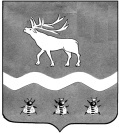 Межведомственная комиссия по охране труда в ЯКОВЛЕВСКОМ МУНИЦИПАЛЬНОМ РАЙОНЕ692361, с. Яковлевка, пер. Почтовый, 7, т./ф. (42371) 91620 Р Е Ш Е Н И Еот «16» ноября 2021 года   11.00   Заслушав и рассмотрев информацию главного специалиста по государственному управлению охраной труда  Администрации Яковлевского муниципального  района  Константина Сергеевича Бахрушина «О реализации выполнения требований статьи 212 Трудового кодекса Российской Федерации, статьи 27 Федерального закона от 28.12.2013 года № 426 «О специальной оценки условий труда» на территории Яковлевского муниципального района за пятилетний период», межведомственная комиссия  по охране труда в Яковлевском муниципальном районе решила:      1.Информацию «О реализации выполнения требований статьи 212 Трудового кодекса Российской Федерации, статьи 27 Федерального закона от 28.12.2013 года № 426 «О специальной оценки условий труда» на территории Яковлевского муниципального района за пятилетний период» принять к сведению и разместить на сайте Администрации Яковлевского муниципального района.      2. Рекомендовать работодателям:      2.1. Обеспечить выполнение требований ст. 212 ТК РФ, ст. 27 Федерального закона от 28.12.2013 года № 426 «О специальной оценки условий труда».      3. Рекомендовать главному специалисту по государственному управлению охраной труда Администрации Яковлевского муниципального района Константину Сергеевичу Бахрушину:    3.1. Оказывать необходимую методическую помощь работодателям в проведении специальной оценки условий труда.срок исполнения по мере обращения    3.2. Продолжать проведение мониторинга рабочих мест с вредными условиями труда,  для осуществления контроля выполнения мероприятий по улучшению условий труда, представления гарантий и компенсаций за работу во вредных условиях труда, на предприятиях Яковлевского района.Председатель межведомственной комиссии   по охране труда в Яковлевском районе,первый заместитель главы Администрации Яковлевского муниципального района                                 А.А.Коренчук                        Об  организации проведения специальной оценки условий труда на территории Яковлевского муниципального района.